Pojistná smlouva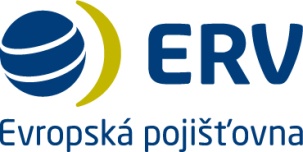 o zdravotním připojištění pro zaměstnance v zahraničí2.	ÚVODNÍ USTANOVENÍ2.1.	Tato pojistná smlouva stanoví základní podmínky, za kterých vedoucí pojistitel spolu se soupojistiteli (dále jen souhrnně „pojistitel“ či „pojišťovna“) poskytne zdravotní připojištění osobám určeným pojistníkem.2.2.	Smlouva se řídí příslušnými ustanoveními zákona č. 89/2012 Sb., občanský zákoník, ve znění pozdějších předpisů a Pojistnými podmínkami zdravotního připojištění pro zaměstnance v zahraničí PP-MZV-2109 (dále jen „pojistné podmínky“), které obsahují podrobnosti o rozsahu pojištění včetně pojistného plnění, výlukách a postupech při škodní události.2.3.	Pojistník potvrzuje, že má pojistný zájem na životě a zdraví pojištěných osob, a že pojištěné osoby seznámí s pojistnými podmínkami.3.	SOUPOJIŠTĚNÍ3.1.	Na právech (zejména právo pojistné) a závazcích (zejména závazek poskytnout pojistné plnění) plynoucích z této pojistné smlouvy se podílejí pojistitelé níže uvedeným způsobem:3.1.1.	ERV Evropská pojišťovna, a. s., jako vedoucí pojistitel, který přebírá 40% práv a závazků,3.1.2.	Kooperativa pojišťovna, a. s., Vienna Insurance Group, jako soupojistitel, který přebírá 30% práv a závazků,3.1.3.	Pojišťovna VZP, a. s., jako soupojistitel, který přebírá 30% práv a závazků.3.2.	Všichni soupojistitelé jsou vůči pojistníkovi i třetím stranám zavázáni společně a nerozdílně.3.3.	Vedoucí pojistitel:stanovuje po dohodě s ostatními soupojistiteli pojistně technické podmínky pojištění, včetně výše pojistného,spravuje pojištění jménem všech soupojistitelů, zejména přijímá oznámení a projevy vůle pojistníka (pojištěného), přijímá oznámení o vzniku pojistné události, poskytuje asistenční služby, vede šetření nezbytná ke zjištění rozsahu povinnosti všech soupojistitelů poskytnout pojistné plnění a přijímá pojistné,vymáhá dlužné pojistné, uplatňuje postižní právo, realizuje požadavky vyplývající z poznatků soupojistitelů o nastalé pojistné události při jejím šetření, pokud není níže uvedeno jinak,přijímá oznámení a projevy vůle pojistníka ohledně změn rozsahu pojištění a o této skutečnosti bezodkladně informuje ostatní soupojistitele. Případnou změnou rozsahu pojištění není dotčen poměr podílů jednotlivých soupojistitelů na právech a závazcích plynoucích z pojištění, pokud nebude ujednáno jinak. Jestliže soupojistitel návrh na rozšíření pojištění odmítne, je vedoucí pojistitel oprávněn sjednat tomu odpovídající pojištění na vlastní vrub. Pokud návrh na rozšíření pojištění odmítne vedoucí pojistitel, je oprávněn sjednat tomu odpovídající pojištění na vlastní vrub soupojistitel,přijímá další oznámení a činí právní úkony, k nimž je určen v níže uvedených ujednáních,předává ostatním soupojistitelům bez zbytečného odkladu oznámení a projevy vůle pojistníka (pojištěného).3.4.	Soupojistitel:je povinen přijmout oznámení a projevy vůle pojistníka (pojištěného), které mu byly doručeny, a bez zbytečného odkladu je zaslat vedoucímu pojistiteli,zaplatí vedoucímu pojistiteli sjednanou odměnu ze svého podílu na pojistném jako úhradu nákladů vedoucího pojistitele vzniklých v souvislosti se správou pojištění.4.	DOBA TRVÁNÍ POJIŠTĚNÍ4.1.	Pojištění se sjednává na dobu čtyř let, s ročním pojistným obdobím a s počátkem pojištění dne 1. 3. 2022.5.	POJISTNÁ UDÁLOST, POJISTNÉ NEBEZPEČÍ5.1.	Touto pojistnou smlouvou se sjednává pojištění pro události, které jsou blíže určené v pojistných podmínkách a je s nimi spojen vznik povinnosti pojistitele poskytnout pojistné plnění.5.2.	Pojištění se sjednává pro pojistná nebezpečí uvedená v této pojistné smlouvě a blíže specifikovaná v pojistných podmínkách.5.3.	Oprávněnou osobou je osoba, které dle pojistných podmínek vznikne právo na pojistné plnění.6.	ROZSAH POJIŠTĚNÍ6.1.	Pojištění poskytuje pojistnou ochranu pojištěným osobám:6.1.1.	vykonávajícím službu nebo práci v zahraničí pro MZV, včetně členů rodiny, definice dle § 2, odst. l) zákona č.150/2017 o zahraniční službě a o změně některých zákonů, v níže uvedeném rozsahu:6.1.2.	cestujícím do zahraničí na krátkodobé pracovní i služební cesty (do 90 dní) v níže uvedeném rozsahu:6.2.	Platnost pojištění je 24 hodin denně při pracovní i mimo pracovní činnosti.6.3.	Pojištění se vztahuje i na zakázané země dle cestovatelského semaforu MZV nebo MZ.6.4.	Pojištění se vtahuje i na škody v souvislosti s válkou, invazí, vojenskými akcemi, občanskou válkou, terorismem, povstáním, vzpourou, občanskými nepokoji, v souvislosti s trestným činem, který pojištěný nespáchal.6.5.	Pojištění se nevztahuje na dobu dovolené pojištěných osob.6.6.	Dle bodu 6.1.1. této smlouvy:6.6.1.	jsou pojištěni státní zaměstnanci nebo zaměstnanci vyslaní k výkonu služby nebo práce v zahraničí a člen rodiny podle definice uvedené v § 2 odst. l) zákona č.150/2017 Sb., o zahraniční službě a o změně některých zákonů (zákon o zahraniční službě), který následuje státního zaměstnance nebo zaměstnance do místa služebního působiště nebo pravidelného pracoviště v zahraničí se souhlasem státního tajemníka Ministerstva zahraničních věcí,6.6.2.	jsou pojištěny pouze osoby do věku 80 let,6.6.3.	platí pojištění po celém světě včetně rizikových a válečných oblastí, mimo území ČR.6.7.	Osoby pojištěné dle bodu 6.1.2. této smlouvy nejsou pojištěni v ČR a dále při cestách do EU a EHP.7.	POJISTNÉ7.1.	Celkové pojistné na dobu trvání smlouvy činí celkem: 104 000 000 Kč7.2.	Pojistné bude hrazeno v českých korunách v rovných čtvrtletních splátkách dle požadavku vystaveného vedoucím pojistitelem.7.3.	Pojistník nebude poskytovat zálohy na plnění předmětu této smlouvy.8.	ZVLÁŠTNÍ USTANOVENÍ8.1.	Pojistník je povinen informovat pojistitele před koncem každého pojistného období o veškerých změnách, které mohou mít vliv na snížení či zvýšení pojistného rizika.8.2.	Pojišťovací zprostředkovatel: pojistník uzavřel se společností RESPECT a.s., se sídlem Pod Krčským lesem 2016/22, 142 00 Praha 4, IČO: 251 46 351 (dále jen „Makléř“), Smlouvu o spolupráci v oblasti pojištění k výkonu zprostředkovatelské činnosti v pojišťovnictví. Odměna makléře je zahrnuta v provizi vyplácené pojistitelem.9.	ZÁVĚREČNÁ USTANOVENÍ9.1.	Pojistník potvrzuje, že9.1.1.	mu byly před uzavřením pojistné smlouvy poskytnuty předsmluvní informace ke sjednávanému pojištění,9.1.2.	převzal pojistné podmínky a před uzavřením pojistné smlouvy byl seznámen s jejich zněním,9.1.3.	byl informován ve smyslu zákona č. 101/2000 Sb., o ochraně osobních údajů, ve znění pozdějších předpisů o svých právech a o povinnostech správce, zejména o právu přístupu k osobním údajům, jakož i o dalších právech dle tohoto zákona.9.2.	Smlouva nabývá platnosti dnem podpisu smlouvy oprávněnými zástupci obou smluvních stran.9.3.	Smlouva nabývá účinnosti dne 1. 3. 2022, v případě uveřejnění smlouvy v registru smluv po tomto datu až dnem jejího uveřejnění v registru smluv.9.4.	Každá ze smluvních stran má možnost pojistnou smlouvu vypovědět a to ve lhůtě 8 měsíců před koncem každého pojistného období.9.5.	Změny smlouvy budou platné pouze na základě číslovaných, písemných a oboustranně odsouhlasených dodatků, podepsaných oprávněnými zástupci obou smluvních stran.9.6.	Smluvní strany se dohodly, že případné sporné škody, rozpory ohledně kvality a úplnosti plnění předmětu smlouvy budou vyčísleny nebo rozhodnuty soudním znalcem, které odsouhlasí obě strany.9.7.	Obchodní vztahy smluvních stran, neupravené touto smlouvou, se řídí ust. zákona č. 89/2012 Sb., občanský zákoník, v platném znění a platným právním řádem ČR.9.8.	Smluvní strany prohlašují, že si smlouvu přečetly, s jejím obsahem souhlasí, tato je důkazem jejich pravé a svobodné vůle a na důkaz toho připojují své vlastnoruční podpisy.9.9.	Zadavatel si vyhrazuje právo ukončit smluvní vztah s vítězným účastníkem, pokud tento nebude řádně plnit své závazky, a uzavřít smlouvu v pořadí s druhým účastníkem veřejné zakázky.9.10.	Tato pojistná smlouva slouží zároveň jako pojistka a vyhotovuje se ve 4 stejnopisech, z nichž každá smluvní strana obdrží jedno vyhotovení. Přílohami pojistné smlouvy jsou i plné moci soupojistitelů k jejich zastupování vedoucím pojistitelem.V Praze dne ...................						V Praze dne...................Za pojistitele							Za pojistníka......................................						......................................předseda představenstva vedoucího pojistitele				státní tajemníkzastupuje oba soupojistitele na základě plných mocí......................................člen představenstva vedoucího pojistitelezastupuje oba soupojistitele na základě plných mocíčíslo pojistné smlouvy:2000202562kód distributora:A0290č. j. pojistníka:453849/2021identifikátor pojistníka:SM8521-0041.SMLUVNÍ STRANYSMLUVNÍ STRANY1.1.ERV Evropská pojišťovna, a. s.ERV Evropská pojišťovna, a. s.sídlo:Křižíkova 237/36a, 186 00 Praha 8IČ:49240196zastupuje:předseda představenstvačlen představenstva(dále jen “vedoucí pojistitel”)(dále jen “vedoucí pojistitel”)1.2.Kooperativa pojišťovna, a.s., Vienna Insurance GroupKooperativa pojišťovna, a.s., Vienna Insurance Groupsídlo:Pobřežní 665/21, 186 00 Praha 8IČ:47116617zastupuje:předseda představenstva vedoucího pojistitele, na základě plné mocičlen představenstva vedoucího pojistitele, na základě plné moci(dále jen “soupojistitel”)(dále jen “soupojistitel”)1.3.Pojišťovna VZP, a.s.Pojišťovna VZP, a.s.sídlo:Lazarská 1718/3, 110 00 Praha 1IČ:27116913zastupuje:předseda představenstva vedoucího pojistitele, na základě plné mocičlen představenstva vedoucího pojistitele, na základě plné moci(dále jen “soupojistitel”)(dále jen “soupojistitel”)1.4.Česká republika - Ministerstvo zahraničních věcíČeská republika - Ministerstvo zahraničních věcísídlo:Loretánské náměstí 5, 118 00 Praha 1IČ:45769851zastupuje:státní tajemník(dále jen “pojistník”)(dále jen “pojistník”)Pojistná rizika pro osoby vyslané / přeložené dlouhodobě do zahraničíLimit plněníSpoluúčastNáklady za zdravotní péči poskytnutou z důvodu onemocnění
vč. COVID-19 či úrazubez limitubez spoluúčastiNáklady za péči v souvislosti s onemocněním, které bylo léčeno před počátkem pojištění, též i s chronickým onemocněním10 000 000 Kč
na osobubez spoluúčastiNáklady za péči v souvislosti s léčením úrazu,
který vznikl před počátkem pojištěníbez limitubez spoluúčastiNáklady za rehabilitaci v důsledku úrazu,
který vznikl v době platnosti pojištěníbez limitubez spoluúčastiNáklady za hospitalizaci, dopravu do nemocnicebez limitubez spoluúčastiNáklady za péči související s těhotenstvím pojištěné matky,
porodem dítěte, následné poporodní péči, včetně rizikového těhotenství10 000 000 Kč
na osobu1 000 €
na porodNáklady za stomatologickou péči5 000 Kč
na osobubez spoluúčastiNáklady na zdravotnický materiálbez limitubez spoluúčastiNáklady za lékybez limitu500 Kč
na nákupNáklady za škody způsobené ve válečných a rizikových oblastech
vč. COVID-1915.000.000 Kč
na osobubez spoluúčastiAsistenční služba spočívající v zajištění potřebných informací, zajištění zdravotní péče, zajištění úhrady nákladů za pojištěného a zajištění dopravybez limitubez spoluúčastiNáklady za převoz, repatriaci do České republiky,
náklady spojené s úmrtímbez limitubez spoluúčastiNáklady za činnost záchranných sborů a horské službybez limitubez spoluúčastiPojistná rizika pro krátkodobé zahraniční cesty (do 90 dní)Limity plnění svět(mimo EU a EHP)Limity plnění svět(válečné oblasti)Léčebné výlohyLéčebné výlohyLéčebné výlohyLéčebné výlohy vč. COVID-1930 000 000 Kč6 000 000 KčZubní ošetření40 000 Kč40 000 KčFyzioterapie120 000 Kč120 000 KčNáhrada za pobyt v nemocnici40 000 Kč
(4 000 Kč za den)20 000 Kč
(2 000 Kč za den)Psychologická pomoc40 000 Kč40 000 KčAsistenční službyAsistenční službyAsistenční službyAktivní asistenceneomezeněneomezeněPřevoz, přeložení a repatriace6 000 000 Kč3 000 000 KčPřevoz tělesných ostatků1 000 000 Kč1 000 000 KčNáklady na pohřeb150 000 Kč150 000 KčZajištění prověřené krveanoanoMediCallanoano